Préparation d’une sortie Mer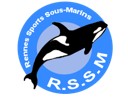 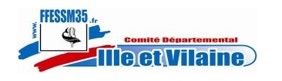 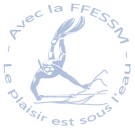 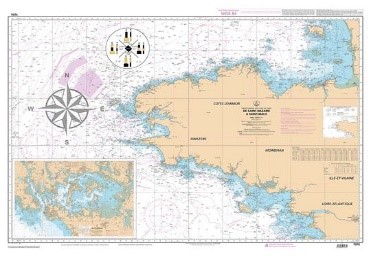 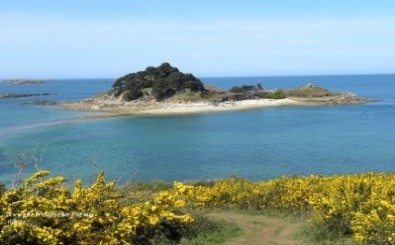 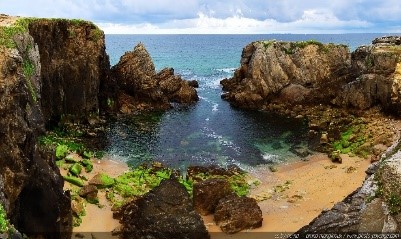 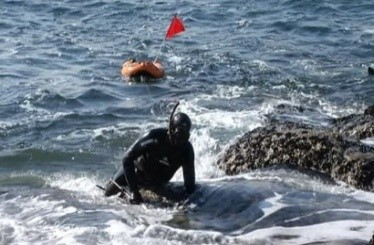 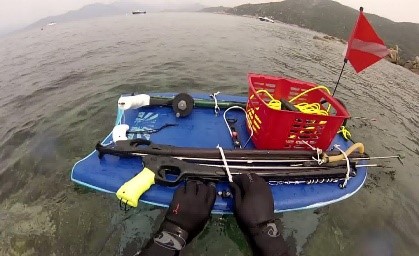 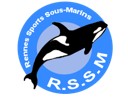 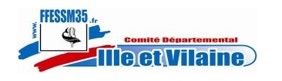 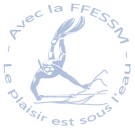 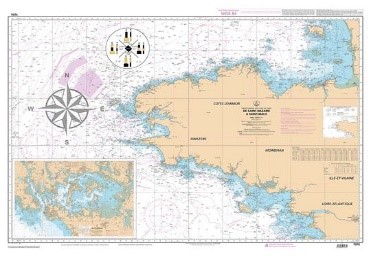 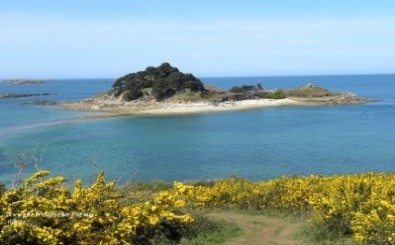 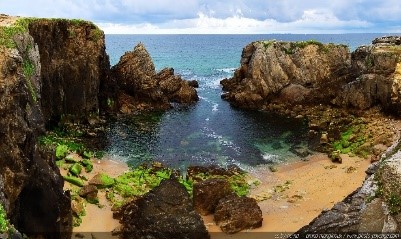 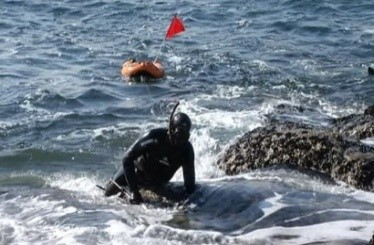 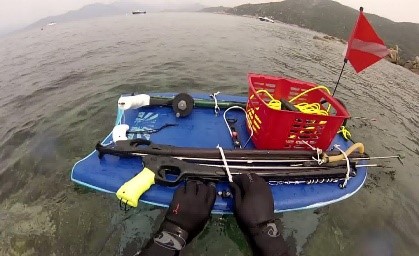 